Նախադպրոցական ուսումնական հաստատությանՄանկավարժական աշխատողների վերապատրաստումՀետազոտական աշխատանքԹեմա՝ Նախադպրոցական տարիքի ԿԶԱՊԿՈՒ երեխաների սոցիալականացման մանկավարժական պայմանները։Վերապատրաստվող՝ Արփինե Հովհաննիսյան ԳագիկիԵրևանի №7 մսուր-մանկապարտեզՎերապատրաստող՝ Թագուհի ԳասպարյանԵրևան 2022ՆերածությունՆերկա ժամանակներում լուրջ խնդիրներից է համարվում երեխաների և հատկապես կրթության առանձնահատուկ պայմանների կարիք ունեցող (ԿԱՊԿՈՒ) երեխաների զարգացմանն ու կրթությանը խոչընդոտող հանգամանքները։ Հատուկ կարիքներ ունեցող երեխաների կրթությունը կազմակերպելու համար լավագույն լուծումն է ներառական կրթությունը: Ներառական կրթությունը կրթական համակարգ է, որն ուղղված է հավասար կրթության ապահովմանը և հասարակության մեջ հաշմանդամություն ունեցող մարդկանց ներգրավվածությանը : Ներառական կրթությունը ավելի մատչելի և հասանելի է դարձնում կրթությունը բոլորի համար: Սակայն պետք է փաստել այն, որ ներառական կրթությունը ոչ միանշանակ է ընդունվում բոլորի կողմից: Այսօր հաշմանդամություն ունեցող երեխաների վերաբերյալ շատ կարծրատիպեր կոտրվել են, սակայն երբ մարդիկ պետք է իրենց խոսքը գործով ապացուցեն այդտեղ նկատվում է որոշակի բաց: Շատերն են ասում, որ հաշմանդամություն ունեցող երեխան պետք է հաճախի մանկապարտեզ, բայց դեմ են,որ հեն իրենց երեխայիհետ հաճախեն: Նման գաղափարի տեր ծնողները իրենց երեխաներին առանձնացնում են հաշմանդամություն ունեցող երեխաներից և ցույց տալիս իրենց խտրական վերաբերմունքը: Հաշմանդամություն ունեցող երեխաներն ունեն նույն իրավունքներն, ինչպես մյուսները: Հատուկ պայմանների կարիքներ ունեցող են համարվում այն  երեխաները, ովքեր ունեն երկարատև խնամքի, բուժման, վերականգնման կարիք, որոնք պահանջում են լիարժեք, բազմակողմանի և ծրագրային մոտեցում։ Հատուկ կարիքներով երեխաները նրանք են, ովքեր ունեն հոգեբանական, ֆիզիկական, մտավոր կամ վարքային խնդիրներ։ Ամբողջ աշխարհում ներառումը այլևս ապրելակերպ է, մարդկանց համատեղ ապրելու, աշխատելու և սովորելու կենսակերպ: Յուրաքանչյուր երեխա իրեն պետք է կարևորված զգա հասարակությունում:Հետզոտության նպատակը:      Հետազոտության նպատակն է, բացահայտել նախադպրոցական տարիքի ԿԶԱՊԿՈՒ երեխաների սոցիալականացման մանկավարժական պայմանները։Հետազոտության խնդիրները:   Տեսամեթոդական վերլուծությամբ ընդհանրացնել ներառական կրթության հոգեբանական առանձնահատկությունները:  Հետազոտության միջոցով վերհանել կրթության առանձնահատուկ պայմանների կարիք ունեցող երեխաների սոցիալականացման մանկավարժական պայմանները։Տեսական մասԳլուխ 1Պատմական ակնարկ: Հայ ժողովուրդը պատմության մեջ հայտնի է խոցելի խմբերի հանդեպ իր ունեցած մարդասիրական մոտեցումներով: Հնում եկեղեցին իր վրա է վերցրել հաշմանդամներին և կարիքավորներին կրթելու, հոգ տանելու և ներառելու մեծ գործը: Սակայն խորհրդային տարիներին պատկերը փոխվեց. բացվեցին հատուկ հաստատություններ, և մարդիկ առանձնացվեցին հասարակությունից: Ընտանիքները տարիներով թաքցնում էին նման երեխաների գոյությունը՝ համարելով այն ամոթալի դժբախտություն: Բարեբախտաբար, այժմպատկերը բավականին այլ է, և զգալի են դրական տեղաշարժերը հասարակության ընկալման և վերաբերմունքի մեջ: Անշուշտ, ոլորտում նշանակալի բարեփոխումներ են կատարվել՝ շնորհիվ մի շարք հասարակակական, այդ թվում միջազգային կազմակերպությունների (ՄԱԿ-ի մանկական հիմնադրամ, Առաքելություն Արևմուտք, Հույսի կամուրջ), ինչպես նաև գործին նվիրյալ անհատների և ծնողների, ովքեր պայքարել են իրենց երեխաների կրթության իրավունքի և կյանքի որակի բարելավման համար: Հայաստանի կառավարությունը ևս դրական քայլեր է ձեռնարկել երեխաների կրթության իրավունքն իրացնելու նպատակով, այս փաստն է վկայումՀՀ Ազգային ժողովի 2014 թվականի դեկտեմբերի 1-ին ընդունված7 «Հանրակրթության մասին» ՀՀ օրենքում լրացումներ և փոփոխություններ կատարելու մասին» ՀՀ օրենքը (ՀՕ-200-Ն), որով նախատեսվում է հանրակրթության համակարգում անցում կատարել համընդհանուր ներառական կրթության 3: Համաձայն օրենքի՝ մինչև 2025 թվականի օգոստոսի 1-ըհանրապետությունում կներդրվի համընդհանուր ներառական կրթությանհամակարգ: օրենսդրություն Կրթական ծառայությունների հասանելիության խնդիրը հանդիսանում է միջազգային հանրության քննարկումների թիրախը 1990-ականներից ի վեր, երբ ընդունվեցին երեխաների իրավունքներ պաշտպանության ոլորտում երկու կարևորագույն փաստաթղթեր՝ Երեխաների իրավունքների կոնվենցիան4 և Կրթությունը բոլորի համար համաշխարհային հռչակագիրը:5 Ներառական կրթության (ՆԿ) գաղափարական և հիմնադրույթային սկզբունքների մշակումը տեղի է ունեցել չորս տարի անց՝ 1994թ.-ին Սալամանկայում ստորագրված համանում հռչակագրի շրջանակներում, որը վերահաստատվել է 2000թ.-ին Սենեգալում՝ կրթության համաշխարհային ֆորումի ընթացքում: Սալամանկայի հռչակագրով և գործողությունների շրջանակով ամրագրվում է կրթության առանձնահատուկ պահմանների կարիք ունեցող երեխաների, երիտասարդների և տարեցների համար կրթության կազմակերպումը:6 Մասնավորապես, հռչակագրի համաձայն յուրաքանչյուր երեխա ունի կրթական առանձնահատկություններ և կրթության հիմնարար իրավունք: Կրթական համակարգերը պետք է մշակվեն և կրթական ծրագրերը իրականացվեն՝ հաշվի առնելով այդ առանձնահատկությունների լայն բազմազանությանը: Կրթության առանձնահատուկ պայմանների կարիք ունեցող /ԿԱՊԿՈՒ/ անձիք պետք է կարողանան սովորել ՆՈՒՀ-ում, որտեղ նրանց համար ստեղծված կլինեն երեխայակենտրոն մանկավարժական հիմքեր՝ ուղղված այդ կարիքների բավարարման։Ըստ օրենքի՝ ներառական կրթությունը յուրաքանչյուր երեխայի համար, այդ թվում՝ կրթության առանձնահատուկ պայմանների կարիք ունեցող, զարգացման առանձնահատկություններին համապատասխան, անհրաժեշտ պայմանների և հարմարեցված միջավայրի ապահովման միջոցով կրթական գործընթացին առավելագույն մասնակցության և հանրակրթության պետական չափորոշիչով սահմանված արդյունքի ապահովումն է: Համաձայն վերոհիշյալ օրենքի՝ կրթության առանձնահատուկ պայմանների կարիք ունի «ուսուցման հետ կապված դժվարություններ, այդ թվում ՝ զարգացման ֆիզիկական կամ մտավոր առանձնահատկություններ ունեցող այն անձը, սովորողը, որի կողմից հանրակրթական հիմնական ծրագրերը յուրացվելու համար անհրաժեշտ են կրթության առանձնահատուկ պայմաններ»:4. Կրթության առանձնահատուկ պայմաններն օրենքով սահմանվում են՝ որպես  հանրակրթական հիմնական ծրագրի յուրացմանը նպատակաուղղված առարկայական ծրագրերի և ուսուցման մեթոդների, ուսուցման անհատական տեխնիկական միջոցների, հարմարեցված միջավայրի, ինչպես նաև մանկավարժական, սոցիալական և այլ ծառայությունների ամբողջություն»,Հոդված 3, կետ 10.15:Կարևոր է նաև նշել, որ ներառական կրթությունը չի վերաբերում միայն հաշմանդամություն ունեցող երեխաների կրթությանը. այն պետք է օգտակար լինի բոլոր երեխաներին և կենտրոնացած բոլորի կրթական կարիքների վրա` բոլոր սովորողների համար ապահովելով որակյալ կրթություն և սոցիալական ներառում։Ըստ ՄԱԿ-ի մանկական հիմնադրամի կատարած հետազոտությունների՝ ներառական կրթությունն օգնում է բոլոր երեխաներին՝ հաշմանդամություն ունեցող և առանց, նաև նպաստում ավելի կայուն, հանդուրժող և բարգավաճ հասարակության կայացմանը:6ԱուտիզմԱուտիզմը հոգեբանական օտարացման ծայրահեղ ձև է, որն արտահայտվում է շրջապատող իրականության հետ երեխայի հաղորդակցման խախտուներով և սեփական ապրումների մեջ խորասուզվածությամբ: Մանկական աուտիզմը երգրավված է ամենաթափանց խանգարումների խմբի մեջ, որն արտահայտված է հոգեկանի բոլոր կողմերի զարգացման ախտումներով՝ ինտելեկտուալ, հուզական (խախտվում են զգայությունները, խոսքը, հիշողությունը): Աուտիզմ բառն առաջացել է լատիներեն autos - "ինքդ" բառից ,autism - "ներփակվել": Աուտիզմի ժամանակ տեղի է ունենում հոգեբանական զարգացման խանգարում, նրանք սկսում են չշփվել նույնիսկ հարազատ մարդկանց հետ, կտրուկ արտահայտվում են վախերը և վարքի յուրահատկությունները: Մանկական աուտիզմը  հոգեբանական զարգացման խանգարման յուրահատուկ ձև է` ուղեկցվող տարբեր հոգեկան ֆունկցիաների ձևավորման անհարթությամբ, յուրահատուկ հուզա-վարքային, խոսքային և երբեմն էլ ինտելեկտուալ խանգարումներով: Բոլոր աուտիկ երեխաներին նաև բնորոշ է նույն շարժումների անիմաստ կրկնումը: Այս երեխաներից շատերին բնորոշ է նաև չափազանց ագրեսիվությունը, իմպուլսիվությունը, որը երբեմն զուգակցվում է շարժումների արգելափակմամբ: Հենց կյանքի առաջին ամիսներին այսպիսի երեխաները աչքի են ընկնում հոգեշարժական զարգացման խանգարումներով: Առաջին հերթին խուսափումը ցանկացած կոնտակտից: Նա չի սեղմվում մորը, երբ մայրը գրկում է իրեն, չի նայում աչքերի մեջ և խուսափում է ուղիղ հայացքից: Հաճախ նաև չեն արձագանքում լսողական ազդանշաններին:
Հենց առաջին ամիսների ընթացքում արդեն բացակայում է արտահայտիչ միմիկան, ժպիտը, ծիծաղը, որոնք շատ բնորոշ են շփվող և առողջ երեխային: Դիտվում է նաև քնի խանգարում: Ոչ բավարար հուզական ռեակցիան մոր հանդեպ կարող է փոխարինվել նրանից կախվածությամբ: Մորից բաժանումը այդ դեպքում բերում է ուժեղ հակազդման: Աուտիկ երեխայի վարքը աչքի է ընկնում ծայրահեղ հակադրություններով: Նա մեկ կարող է ուժեղ վախեր ունենալ, նույնիսկ սովորական առարկաներից` լամպերից, աթոռից, և մեկ էլ կարող է կորցնել իրական վտանգի զգացումը` կանգնել փողոցի մեջտեղը, բարձրանալ բարձր տեղեր, գնալ տնից շատ հեռու:
Ծնողները շատ անգամ չեն հասկանում, որ երեխան հիվանդ է, նրանց վարքը գնահահատում են որպես համառություն և ֆիզիկական պատժի միջոցներ կիրառելով` փորձում են իրենց ենթարկեցնել:

Աուտիկ երեխաները կյանքի առաջին ամիսներից տարբերվում են հոգեշարժողական տարբեր առանձնահատկություններով: Նման երեխաները խուսափում են բոլոր տիպի շփումներից, հատկապես մեծահասակների հետ: Փոքր հասակում, երբ մայրը գրկում է նրան, նա չի հպվում մորը, ձեռքը չի մեկնում, ինչպես անում է առողջ երեխան:
Կյանքի առաջին ամիսներից մեծահասակների հետ հաղորդակցման ժամանակ նրանց մոտ բացակայում է միմիկան, ծիծաղը, հաճախ նկատվում են քնի խանգարումներ:
Աուտիզմի ամենաբարդ շրջանը 3-6 տարեկանն է, երբ երեխայի մոտ դրսևորվում են ինքնամեկուսացում, ագրեսիա, վախ: Աուտիզմի պատճառները շատ տարբեր են: Դրանցից մեկը կապված է ուղեղի կառուցվածքի և ֆունկցիոնալ գործունեության շեղումների հետ, որն իր հերթին բերում է մտածողական, սոցիալական և հաղորդակցման հմտությունների զարգացման խախտումների: Ինչքան հնարավոր է պետք է վաղ հաստատել շփումը երեխայի հետ, այսինքն՝ խոսքի ազդեցությամբ: Պետք է հնարավորին չափ ընտանիքում քիչ լինեն կոնֆլիկտներն ու հուզական լարվածությունը: Ընտանեկան մթնոլորտը հարկավոր է մշտապես պահել հանգիստ ու հարմար, որպեսզի երեխան մեծանա հոգեպես լիարժեք: Պետք է երեխայի մայրն իր երեխային դաստիարակի ճիշտ, այսինքն՝ ճիշտ սահմանի թույլատրելիի և անթույլատրելիի սահմանը, անկեղծ լինի նրա հետ: Բացի այդ, ծնողները պետք է կարողանան հասկանալ և գնահատել երեխայի հնարավորությունները, նրա հանդեպ ձևավորել պահանջների համապատասխան մակարդակ: Հատկապես պետք է ուշադրություն դարձնել նրա և հասակակիցների հետ շփմանը, ժամանակ առ ժամանակ թույլ տան նրան խաղալ, զբոսնել: Աուտիզմով հիվանդ երեխաները երբեք չեն կարողնաում տարրաջանտել մարդկանց և անշունչ առարկաներին: Նոր կահույքը, նոր խաղալիքը նրանց մոտ ուժեղ հակասություն է առաջացնում, նրանք սկում են գոռալ, լացել, քանզի վախը նորություններից զուգակցվում է հիվանդագին կերպով արտահայտվող ինքնապահպանման բնազդի հետ: Նմանատիպ ռեակցիա կարող է նաև առաջանալ քնելու, սնվելու զբոսանքի, լողացնելու ժամանակ: Աուտիկ երեխաները ձգտում են մենակության և իրենց շատ լավ են զգում, երբ մենակ են մնում: Մոր հանդեպ վերաբերմունքը նրանց մոտ կարող է երկակի բնույթ ունենալ: Ոմանք թշնամաբար հետ են մղում իրենց մորը` ապահովելով իրենց մենակությունը, իսկ ոմանք` ուժեղ կախվածություն ունեն մորից և ցանկացած բաժանում, նույնիսկ կարճատև, ծանր են տանում` չնայած որ նրանց հանդեպ երբեք էլ քնքշանք չեն արտահայտում:
Պետք է չմոռանալ, որ ծնողները, ցուցաբերելով ճիշտ մոտեցում և հոգեբանական աջակցություն, մեծապես կարող են հեշտացնել աուտիկ երեխայի վիճակը:2018 թվականի տվյալներով ամբողջ աշխարհում 59 երեխայից մեկն ախտորոշվում է աուտիզմով: Այն 4 անգամ շատ է հանդիպում տղաների, քան աղջիկների մեջ:Համաձայն Հոգեբույժների ամերիկյան ասոցիացիայի կողմից մշակված «Հոգեկանխանգարումների ախտորոշման և վիճակագրության» ձեռնարկի վերջինտարբերակի`(այսուհետ` ԱՎՁ-V) մանկական աուտիզմին բնորոշախտանշաններն են.71. սոցիալական հաղորդակցման և սոցիալական փոխազդեցության բացակայություն. այն է՝երեխաները խուսափում են շփումից, հուզականորեն անտարբեր են, հաճախ չեն արձագանքում նույնիսկ հարազատներինմեծ դժվարությամբ են հասկանում և օգտագործում հաղորդակցման ոչ խոսքային ձևերը, այն է՝ աչքի կոնտակտ, ժեստեր, դեմքի արտահայտությունդժվարությամբ են մտերմանում կամ ընկերանում, ուշադրություն չեն դարձնում հասակակիցների վրա:2. սահմանափակ և կրկնվող վարքաձևեր, հետաքրքրություններ և գործողություններ մասնավորապես՝Կրկնվող շարժումներ և խոսք (խաղալիքները շարում են նույն հերթականությամբ, կրկնում են նույն բառերը կամ հնչյունները, անկանոն շարժումներ են անում, ձեռքով պտտեցնում են առարկաներ, արարողակարգային վարք, միօրինակ և անփոփոխ միջավայրի պահանջ (միշտ ձգտում են քայլել նույն ճանապարհով, նույնատիպ սնվել, ինչը, որպես կանոն, խիստ սահմանափակ է: Յուրաքանչյուր փոփոխություն մեծ անհանգստություն և տագնապ է առաջացնում երեխաների մեջ)Սահմանափակ հետաքրքրություններՄիջավայրային գործոնների նկատմամբ գերզգայնություն կամ զգայունության պակաս. այն է՝ վառ լույսեր, աղմուկ, բարձր ձայներ, մարդաշատ վայրեր: Նման միջավայրում այս երեխաները կարող են փակել աչքերը, ականջները, խուսափել ֆիզիկական շփումից: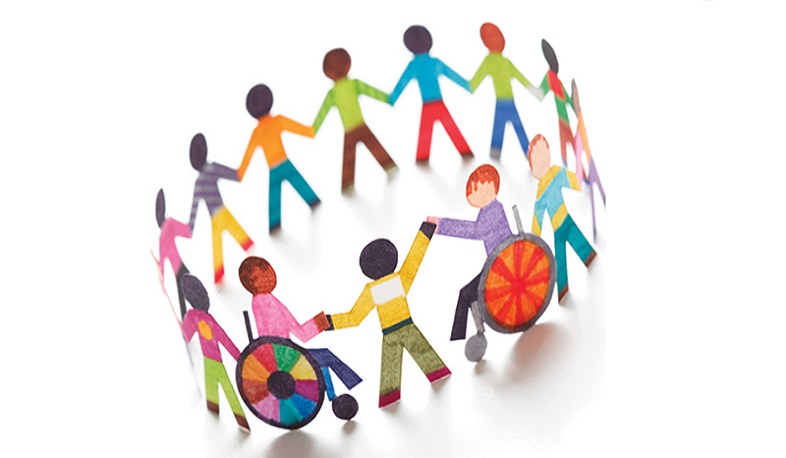 Գործնական մասԳլուխ 2Մանկական աուտիզմՄիջին խումբն ընդունելիս, երեխաների հետ ծանոթանալիս նկատեցի երեխաներից մեկի մոտ անսովոր վարք։ Երեխան խուսափում էր նայել այլ մարդկանց աչքերի մեջ, առարկաներին նայում էր անսովոր անկյունից կամ շատ մոտեցնում էր աչքերին, չնայած որ չունի տեսողության խնդիր։  Հաճախ անտեսում էր առաջին մի քանի անգամ լսած ձայնը։ Երեխան նաև կարող էր խուսափել բարձր ձայներից և ձեռքերով փակել ականջները։ Ըստ նպատակի օգտագործում էր համի, հոտի զգայարանները։Ա․-ն համառորեն շարունակել առարկաները դնել բերանը, կարող է հոտ քաշել կամ համտեսել այն, ինչ ուտելու չէ, անտեսել կամ չափից բուռն արձագանքել խուտուտին կամ մեկ այլ անսովոր հպումին  Չի արձագանքում իր անվանը, իրեն ուղղված խոսքին։ Երեխան չունի լիարժեք գիտելքիներ իր և իր ընտանիքի մասին։ ճանաչում է ընտանիքի անդամներին, սակայն չի կարողանում անվանել նրանց անունները։ Նկար-քարտերի օգնությամբ դժվարանում է մատնանշել միրգ, բանջարեղեն, ընտանի և վայրի կենդանիներ, գույներ, երկրաչափական պատկերներ, թվեր, մարմնի տարբեր մասերը (քիթ, աչքեր, բերան...)։ Դժվարանում է տարբերակել առարկաները ըստ գույնի, ձևի և մեծության։ Չի կարողանում նույնությամբ կրկնել իրադարձությունների հաջորդականությանը և սովորել անվանել առարկայական նկարները և վերարտադրել պարզ բնագրերը։ Կրկնում է նախկինում բազմակի անգամ տեսած գործողությունները (ծանոթ երգ ձայն լսելիս ձայնակցում է)։ Կողմնորոշում է իրեն ծանոթ տարածությունում,  փնտրում է իր տեսադաշտից անհետացած իրեն նախընտրած առարկան (խաղալիք), սակայն չի տարբերում աջ և ձախ կողմերը, հեռու-մոտիկ, վերև-ներքև, վրա-տակ հասկացությունները։ Դաստիարակի օգնությամբ կարողանում է թերթել պատկերազարդ գիրքը, սակայն չի մատնանշում պատկերները։Ա․-ն  օգտագործում է իրեն ծանոթ առարկաները ըստ նշանակության ( բաժակ, ափսե, գդալ)։Երեխան կարողանում է կատարել պարզ, հստակ հրահանգները, ժեստերով արտահայտում է ցանկությունները, կատարում է պարզ գործողությունները, երբ առաջարկում են (բաժակը տուր հորեղբորը)։ Երեխայի հետ աշխատանքում անհրաժեշտ է հետևել ստորև ներկայացվող մեթոդական խորհուրդներին.Սովորողի հետ կատարել առաջադրանքի մեկ օրինակ, որպեսզի նա հասկանա, թե ինչ պետք է անի և ինչպես։Տեղեկատվությունը դարձնել ավելի տեսանելի, շեշտադրել այն գույնով։Բանավոր տեղեկատվությունը տրամադրել դանդաղ տեմպով և հստակ արտաբերմամբ։Նվազեցնել շրջակա միջավայրից եկող շեղող ազդակների քանակը։Նվազեցնել առաջադրանքների քանակը։Անհրաժեշտության դեպքում կրկնել առաջադրանքների 	պահանջները։Բարդ և մեծ ծավալ ունեցող առաջադրանքները բաժանել մասերի, որպեսզի երեխան հնարավորություն ունենա կատարել դրանք մաս-մաս կամ փուլերով։Ա-ի ուշադրությունն անկայուն է, երեխան չի կարողանում պահանջված ժամանակահատվածում ուշադրությունը կենտրոնացնել առարկային կամ գործունեությանը (շրջապատում կարծես թե չի նկատում կենդանիներին)։ Դժվարանում է ուշադրությունը մտադրված կերպով պահպանել համապատասխան ժամանակահատվածում կոնկրետ գործողություններին կամ առաջադրանքներին (պահպանում է միայն առաջադրանքի հետաքրքրության կամ ցանկության դեպքում)։ Նկատում է իրեն ծանոթ առարկայի բացակայությունը (նախընտրած խաղալիքի)։ Ուշադրության ծավալը փոքր է, քանի որ դժվարանում է միաժամանակ ընկալել առաջադրանքի պահանջները։ Դժվարություններ են նկատվում ուշադրությունը տեղափոխելու մի գործողությունից մյուսին (ունի սևեռվածություն կոնկրետ գործողությունների կամ առարկաների նկատմամբ, լույսը միացնել և անջատել)։ Երեխան մտապահում է ծանոթ մարդկանց դեմքերը, ուղղություները, վայրերը, իրեն հետաքրքրող առարկաները և առարկաների տեղը, սակայն ուսումնական նյութի շրջանակներում հիշողությունը ակնթարթային է և կարճատև։Մտածողության  դանդաղ է,կարողանում է գտնել և տեսնել միայն պարզ առարկաների և երևույթների միջև պատճառահետևանքային կապերը, ։ Զարգացած է կոնկրետ առարկայական և պատկերավոր մտածողությունը։ Որոշակի խոսքային ուղղորդմամբ կատարում է պարզ համեմատման, համադրման աշխատանքներ (նմանակումով տեղադրել համապատասխան պատկերը՝ օրինակը ցույց տալուց հետո), սակայն դժվարանում է կատարել վերլուծություններ և դատողություններ, տեսնել և գտնել պարզ տրամաբանական օրինաչափությունները։ Օգտագործում է առարկաները մտավոր պարզ խնդիրներ լուծելու համար (ջուր խմելիս կամ սեփական կարիքները հոգալիս)։  Կատարում է իրեն հետաքրքրող առաջադրանքները, սկսած աշխատանքը չի հասցնում ավարտին։ Չի ճանաչում հույզերը, չի հասկանում դիմացինի տրամադրությունը, ժպտում է ի պատասխան դրական հաղորդակցության, երբեմն դրսևորում է ուրախություն, ջերմություն մտերիմ մարդկանց նկատմամբ, ոգևորվելիս թռչկոտում է, երբեմն թափահարում ձեռքերը։ Դժգոհություն է արտահայտում, երբ իրեն ինչ-որ բան անհանգստացնում է կամ արգելում են։ Խիստ հրահանգի դեպքում արձագանքում է դիտողություններին և ցուցաբերում է անհանգիստ վարքագիծ։  Երեխան առանց պատճառի կարող է ծիծաղել կամ կոպիտ լինել։ Բարձր ձայներին արձագանքում է բացասական (փակում է ականջները)։  Պարտադրում է իր ցանկությունները՝ մատնանշելով, չկատարելու դեպքում ցուցաբերում է կամակոր վարքագիծ (լացել, բղավել, երբեմն հարվածել դիմացինին և ինքն իրեն)։ Երեխան խոսքը որպես հաղորդակցման միջոց չի օգտագործում։ Ոչ խոսքային հրահանգները մասամբ է ընկալում, ցանկություներն ու կարքիներն արտահայտում է հասկացնելով, մատնանշելով կամ գործողությունը կատարելով։ Արձագանքում է իրեն ուղղված խոսքին, ձայներին, որոշ արտահայտություններին, իսկ անծանոթների խոսքին արձագանքում է ուշացումով։ Ձայնարկություններով արտահայտում է ցանկությունը, ուրախությունն ու դժգոհությունը՝ ա, օ, ու, ի։,Երեխան դրական է արձագանքում ծանոթ երաժշտությանը, պարբերաբար երգում է նախընտրելի մեղեդին։ Երաժշտական հնչյունները հերթականությամբ արտաբերելիս ստանում է մեղեդի։ Ցանկության դեպքում ցույց է տալիս կամ մատնանշում ծանոթ առարկաները՝ երբ հարցնում են, կատարում է պարզ հրահանգներ (արի, տուր, բեր, նստիր, վերցրու)։ Ոչ վերբալ հաղորդագրություններ կազմելիս կարողանում է ժեստով բարևել կամ ցտեսություն ասել։ Երեխան դժվարանում է մասնակցել զրույցներին, մտքերն ու գաղափարները փոխանակել, սկսել, շարունակել և ավարտել՝ բանավոր խոսքի միջոցով։ Երեխայի հետ աշխատանքում անհրաժեշտ է հետևել ստորև ներկայացվող մեթոդական խորհուրդներին.Ապահովել կարճ դադարներ գերլարվածություն չառաջացնելու նպատակով։Ապահովել խմբասենյակ անհրաժեշտ հարմարեցումներով՝ տեսաձայնադարանով, լուսավորությամբ և զանազան դիդակտիկայով։Կիրառել լոգոռիթմիկ խաղեր՝ երգ-շարժումների ուղեկցմամբ, ռիթմիկ վարժություններ, պարապունքների ժամանակ բոլոր սաների մասնակցությամբ։Սովորողին դիմել անունով և համոզվել, որ գտնվում եք նրա ուշադրության կենտրոնում։Սկզբնական շրջանում երեխայից չպահանջել ասել կամ կրկնել։Խոսել հակիրճ և պարզ ոչ արագ տեմպով։Ցույց տալ առարկաներ, նկարներ, անվանել դրանք և մի փոքր պատմել դրանց մասին,Խոսել երեխայի հետ արտահայտիչ, հուզականությամբ, որպեսզի խոսքը գրավիչ լինի երեխայի համար, և ձգտի ընդօրինակել դաստիարակին։Միևնույն իրավիճակի կրկնության դեպքում պետք է ձգտել խոսել նույն բառապաշարով, նույն խոսքային ձևակերպմամբ։ Պետք չէ անընդհատ նոր բառեր գործածել։Ցանկալի չէ խոսքում կիրառել նախադասություններ, որոնք պարունակում են պատճառահետևանքային կապեր (...որովհետև..., ...որպեսզի... և այլն), ինչպես նաև՝ փոխաբերական իմաստ (ասացվածքներ, թևավոր խոսքեր)։Սկզբնական շրջանում ցանկալի է խուսափել նաև տարածական և ժամանակային հարաբերություններ մատնանշելուց։Երեխան դրևորում է խոշոր շարժումներով պայմանավորված հիմնական հմտությունները՝ ցուցաբերելով հավասարակշռության, կոորդինացիայի զարգացող ունակություններ կանգնելու, քայլելու, վազքի, ցատկելու, մագլցելու, աստիճաններով իջնելու և բարձրանալու ժամանակ (անծանոթ միջավայրում բռնում է մեծահասակի ձեռքը)։ Քայլում է շրջանցելով խոչընդոտները, երբեմն քայլում է ոտնաթաթերի վրա։ Բռնում է գրիչ կամ մատիտ աջ և ձախ ձեռքով։ Չի տիրապետում մկրատով կտրելու հմտությանը, քանի որ նախկինում չի կատարել։ Կարողանում է մեծահասակի խոսքային ուղղորդմամբ աշխատում է ծեփամածիկով, կինետիկ ավազով։Երեխան դրսևորում է ինքնակառավարման հմտություններ, հասկացնում է իր որոշ ֆիզիոլոգիական կարիքները՝ քաղցը, ծարավը, բնական պահանջները։ Ինքնուրույն ուտում է սննդի որոշ տեսակներ, բաժակից կամ շշից ջուր է խմում, հանում է հագուստի բոլոր տեսակները, կրում է իրեն հարմար հագուստ, սակայն լվացվում, հագնվում ։Երեխայի համար առաջադրված հանձնարարությունների լիարժեք կատարմանը անհրաժեշտ է նախատեսել սահմանվածից ավելի ժամանակ, նյութի պարզեցում և խոսքային ուղղորդում։ Անհրաժեշտ է կրթությունը կազմակերպել անհատական ուսուցման և զարգացման պլանի հիման վրա։ Աշխատանքն արդյունավետ կազմակերպելու համար առաջարկում ենք հետևյալ խորհուրդները.Խուսափել երեխային ուրիշների հետ համեմատելուց։Հաճախ գովել նրան, բայց այնպես, որ նա հասկանա, թե իր որ արարքն է արժանացել գովասանքի։Հաճախ անունով դիմել երեխային։Խրախուսել նրան անգամ ամենաչնչին ձեռբերումների դեպքում։Խուսափել երեխային հաճախակի դիտողություններ, նկատողություններ կատարելուց։Ցանկացած նոր իրավիճակի կամ խաղի մեջ երեխայի ներգարվումն իրականացնել աստիճանաբար, երեխայի հետ միասին սահմանել պարզ կանոններ, դրանք երեխային հասանելի դարձնելու նպատակով օգտագործել նկարներ։Երեխային նկատել հատկապես այն պահերին, երբ նա ցանկալի վարք է դրսևորում և խրախուսել նրան։Աշխատել երեխային հնարավորինս զերծ պահել զգայական գերբեռնումից, ավելորդ գրգռիչներից, շեղող ազդակների ազդեցությունից։Պարապմունքների ընթացքում երեխայի համար ընտրել այնպիսի տեղ, որ նա ձեր տեսադաշտում լինի։Օգտագործել ոչ խոսքային հաղորդակցման միջոցներ (հայացք, ժեստ, դիմախաղ) իր վարքի կարգավորման անհրաժեշտության մասին երեխային հուշելու և ցանկալի վարքը խրախուսելու համար։Ա-ն խաղային գործունեությանը մասնակցում է կամ դաստիարակի օգնությամբ,կամ անտեսում այն։ Չի հետևում խաղի կանոններին։ Մասնակցություն չի ցուցաբերում գնդակով խաղերում։ Խաղալիս ունի զգալի դժվարություններ նպատակային գործողություններ կատարելիս։ Խորամանկություն է ցուցաբերում խաղային գործունեության ընթացքում (համբերատար սպասել և վերցնել աննկատ նախընտրած խաղալիքը)։ Հետաքրքրություն է ցուցաբերում նոր առարկաներին (մի քանի վայրկյան), ուսումնասիրում և զննում է նոր խաղալիքը կամ առարկան (մոտեցնելով շուրթերին), սակայն զգուշություն է ցուցաբերում նոր փորձառության մեջ ներգրավվելիս։ Սիրում է գունազաիդ գրքեր թերթել մեծահասակի օգնությամբ։  Չի ցուցաբերում հետաքրքրություն հեքիաթներ լսելիս։ Մասնակցությունը բակում խաղային, ժամանցային միջոցառումներին սահմանափակ է, բակ իջնում մեծահասակի ուղեկցությամբ։ 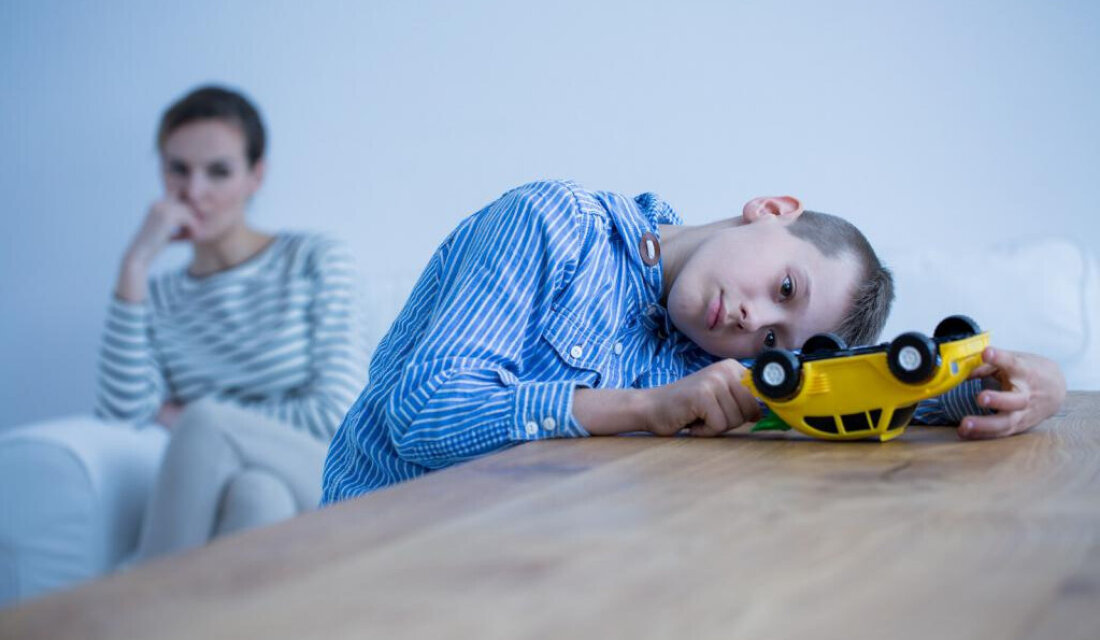 ԵզրակացությունՔսանմեկերորդ դարի բազմաբովանդակ իրականության ,զարգացող գիտության,թվային տեխնոլոգիաների աշխարհում կանգնած է մարդը իր հոգեկերտվածքով, խառնվածքով ու ներաշխարհով։ Տարանջատել մարդուն մարդուց պիտակավորելով իր առանձնահատկությունը ՝կնշանակի դեմ գնալ բնության ամբողջականությանը։ Սովորաբար կրթության առանձնահատուկ պայմանների կարիք ունեցողերեխաների մեջ շատ դանդաղ է նկատվում ուսումնական առաջընթացը, երբեմնայն գրեթե չի էլ նկատվում: Բնականաբար, դաստիարակը չի ստանում այն արդյունքըինչի համար ներդրել է իր ուժն ու ժամանակը, աստիճանաբար նվազում ենսպասումները և պահանջները։ Շատ հաճախ կարելի է լսել նմանարտահայտություններ. «Չի հասկանում, չի կարող կատարել, չգիտի», այսարտահայտությունները գրեթե դատավճիռ են դառնում շատ երեխաների համար:Սակայն փորձառու դաստիարակներն ավելի խորն են գնում և բացահայտում են, որերեխան կարող է կատարել, բայց շատ դանդաղ, կամ կարող է ճանաչել թվեր;երկրաչափական պատկերներ։Համագործակցային մոտեցումը ապացուցեց այն փաստը,որ ճշգրիտ գնահատումը և դրա հաղորդակցումը մանկավարժական կազմի ևծնողների միջև, կարող է նշանակալի ազդեցություն ունենալ ի շահ երեխայի։Երեխայի կրթության արդյունավետ կազմակերպման համար առաջարկում եմ կրթությունը կազմակերպել անհատական ուսուցման պլանով։Գրականության ցանկՆախադպրոցական կրթության մասին օրենք: Կոնվենցիա հաշմանդամություն ունեցող անձանց իրավունքների մասին http://www.un.am/res/UN%20Treaties/III_15.pdfՆերառական կրթության հիմնախնդիրները, Հեղինակների խումբ, Գյումրի, «ԷԼԴՈՐԱԴՈ» հրատարակչություն, 2017«Ներառական կրթության ռազմավարություններ» - Մինեսոթայի համալսարան ԱՄՆ, ՀՊՄՀ, Յունիսեֆի հայաստանյան գրասենյակ «Ինչպե՞ս խթանել ներառումը նախադպրոցական ուսումնական հաստատությունում» - Հանրապետական մանկավարժահոգեբանական կենտրոն (ՀՄԿ), Երևան 2020